5. PŘÍLOHYZde jsou uvedeny pro představu některé důležité informace či fakta pro investora i dodavatele týkající se instalace apod.Z Aliaxis – Technická podpora – Dokumenty ke stažení – Katalogy – Dešťová vodahttps://www.aliaxis.cz/cs/technicka-podpora/dokumenty-ke-stazeni?type=863673&subtype=863687Z katalogu Hospodaření s dešťovou vodou strana 275.1 Sestava pro využívání dešťové vody v domě s ponorným čerpadlem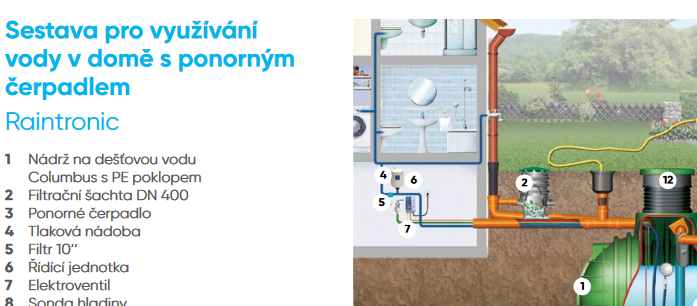 5.2 Sestava pro využívání dešťové vody v domě s domácí vodárnou 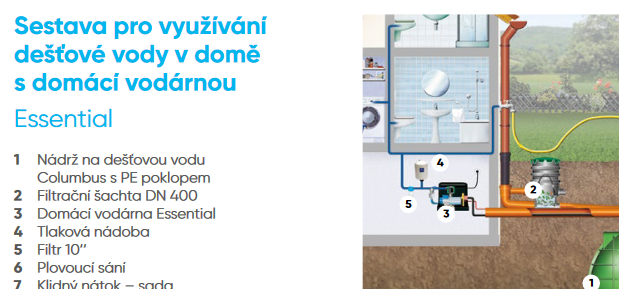 Z katalogu Hospodaření s dešťovou vodou strana 265.3 Čerpací technika 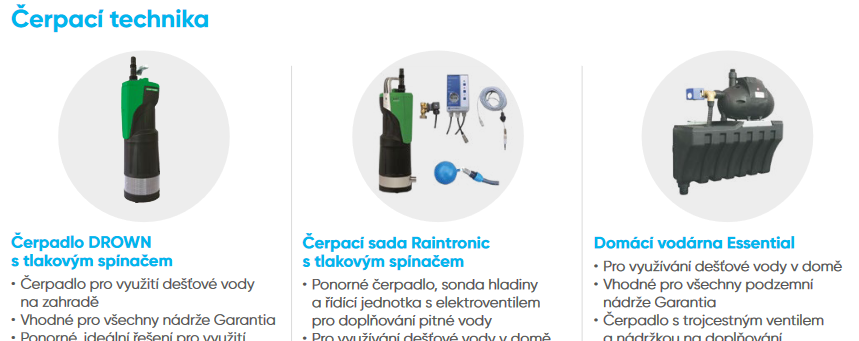 Z Aliaxis – Technická podpora – Dokumenty ke stažení – Návody – Dešťová vodahttps://www.aliaxis.cz/cs/technicka-podpora/dokumenty-ke-stazeni?type=863674Z návodu pro montáž a údržbu Columbus strana 65.4 Vestavba a montáž zemní plastové nádrže Columbus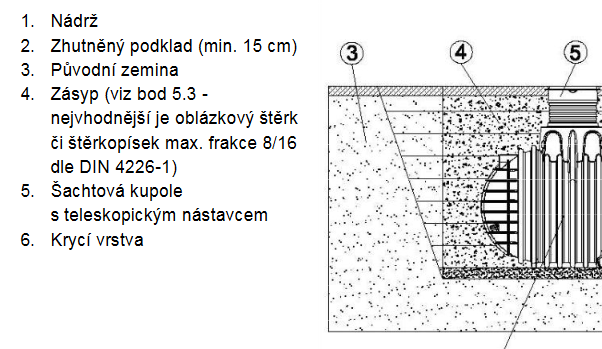 Z návodu pro montáž a údržbu Vsakovací tunel Garantia strana 6 a 75.5 Zabudování vsakovacích tunelů Garantia 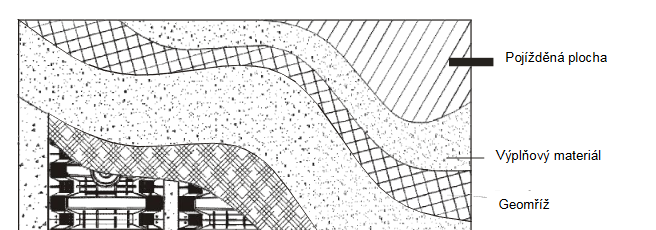 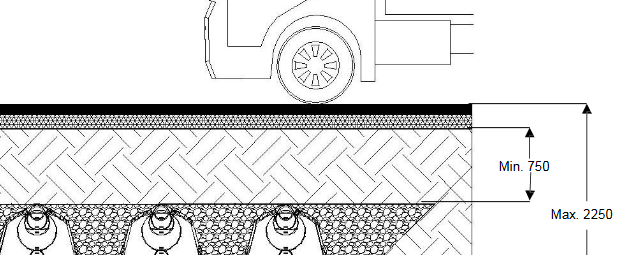 